ВОПРОСЫ К ЭКЗАМЕНУпо дисциплине«РАЗРАБОТКА ПРИЛОЖЕНИЙ НА ЯЗЫКАХ ВЫСОКОГО УРОВНЯ»Весенний семестр 2023-2024 учебного годаСпециальность 1-39 03 01 «Программируемые мобильные системы)» (группы 113871)Чем отличается интерпретируемый язык программирования от компилируемого?Объясните разницу между процедурным, объектно-ориентированным и функциональным программированием.Какие основные принципы лежат в основе языка Python?Почему использование высокоуровневых языков программирования предпочтительнее низкоуровневых при разработке программ?Что такое модуль в программировании и для чего он используется?Какая разница между встроенными модулями и сторонними библиотеками?Каким образом вы можете установить и использовать стороннюю библиотеку в вашем проекте на языке Python?Каковы преимущества использования стандартной библиотеки языка программирования?Объясните разницу между массивом и связным списком. В каких ситуациях каждая из них предпочтительнее?Что такое стек и очередь? Какие операции можно выполнить с ними?Как работает ассоциативный массив? Приведите примеры его использования.Какие базовые структуры данных чаще всего используются для реализации алгоритмов сортировки?Объясните основные принципы работы алгоритмов сортировкиВ чем отличие между линейным и бинарным поиском? Когда каждый из них применяется?Как оценивается эффективность алгоритма? Что такое асимптотическая сложность?Какой алгоритм сортировки будет наиболее эффективным для сортировки больших объемов данных и почему?Что такое графический интерфейс пользователя (GUI) и зачем он нужен?Какие основные элементы управления чаще всего используются в GUI-программировании?Каковы основные шаги создания GUI-приложения?Какие преимущества предоставляют GUI-интерфейсы по сравнению с текстовыми интерфейсами?Какие инструменты и библиотеки можно использовать для создания GUI-приложений на языке Python?Чем отличаются фреймворки для разработки GUI на разных платформах (например, Tkinter, PyQt, WxPython)?Какие критерии следует учитывать при выборе инструмента для разработки GUI-приложения?Каковы преимущества использования графических редакторов для создания пользовательского интерфейса?Что такое тестирование программного обеспечения и зачем оно нужно?Какие виды тестирования существуют? Когда каждый из них применяется?Что такое модульное тестирование и как оно отличается от интеграционного тестирования?Каковы основные этапы проведения тестирования программного обеспечения?Чем отличается ручное тестирование от автоматизированного?Какие инструменты можно использовать для автоматизации тестирования программного обеспечения?Какие преимущества и недостатки автоматизации тестирования?Какие критерии помогут определить, какие тесты следует автоматизировать?Что такое система контроля версий и зачем она нужна?Какие основные команды используются в Git для управления версиями файлов?Что такое ветвление и слияние в Git и как они используются в рабочем процессе разработки?Каковы основные принципы работы с репозиториями в Git?Что такое конфликт слияния в Git и как он решается?Какие инструменты предоставляет Git для разрешения конфликтов?Какие стратегии можно использовать для предотвращения конфликтов при слиянии веток?Каковы лучшие практики работы с слияниями в Git в командной разработке?Что такое параллельное выполнение программ и в чем его преимущества?Какие методы параллельного выполнения программ существуют?Какие проблемы могут возникнуть при параллельном выполнении программ и как их избежать?Какие инструменты и технологии используются для управления параллельным выполнением программ?Что такое база данных и какие типы баз данных существуют?Какие операции можно выполнять с базой данных?Каковы основные принципы нормализации баз данных и зачем она нужна?Какие языки программирования и инструменты можно использовать для работы с базами данных?Что такое сетевое программирование и зачем оно нужно?Какие протоколы чаще всего используются в сетевом программировании?Каковы основные шаги создания клиент-серверного приложения?Какие проблемы могут возникнуть при сетевом взаимодействии и как их решать?Что такое нейронная сеть и зачем она используется?Какие типы нейронных сетей существуют и в чем их отличие?Как происходит обучение нейронной сети? Какие методы обучения существуют?Какие приложения имеют нейронные сети в современном мире и как они улучшают работу различных систем?Какие математические концепции лежат в основе работы нейронных сетей?Что такое обучение нейронной сети с учителем и без учителя? Какие задачи решаются каждым из этих методов?Вопросы разработали:ЯЧИН Николай Сергеевич – магистр техники и технологии, старший преподаватель кафедры ПИКССМОРГУН Евгений Святославович – ассистент кафедры ПИКС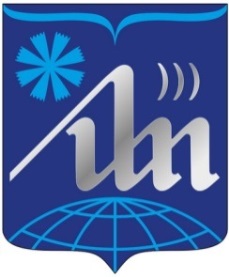 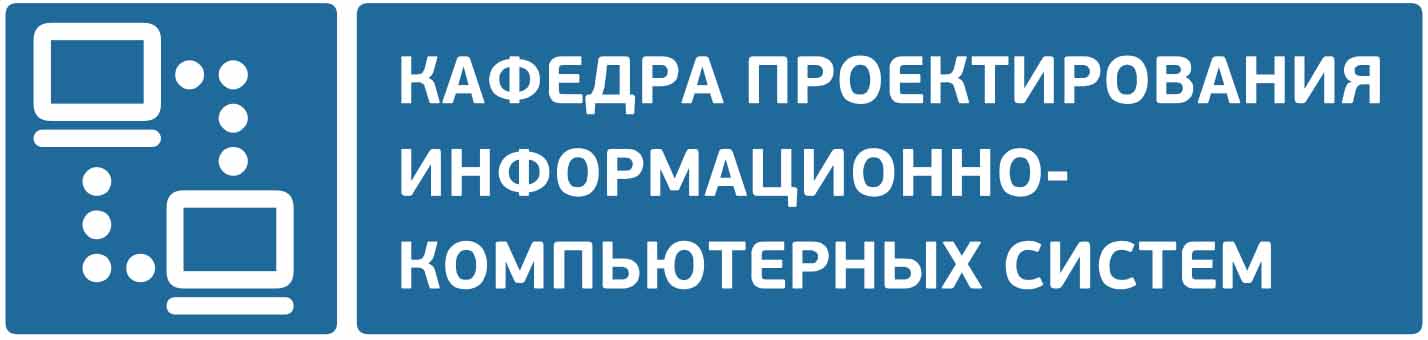 